Министерство образования и науки Российской ФедерацииМуромский институт (филиал)федерального государственного бюджетного образовательного учреждения высшего образования«Владимирский государственный университетимени Александра Григорьевича и Николая Григорьевича Столетовых»(МИ ВлГУ)Отделение среднего профессионального образования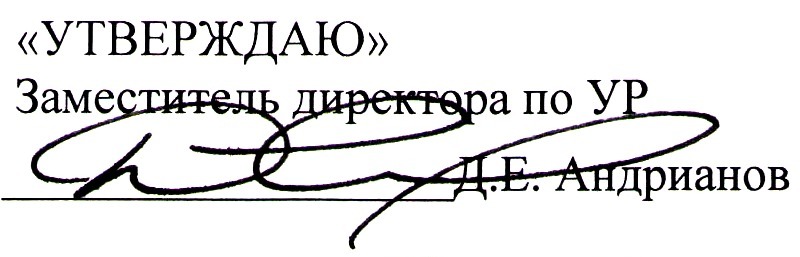 «   14  »       09       2017 г.Рабочая программа профессионального модуляОрганизационное обеспечение деятельности учреждений социальной защиты населения и органов Пенсионного фонда Российской Федерациидля специальности 40.02.01 Право и организация социального обеспеченияМуром, 2017 г.Рабочая программа профессионального модуля разработана на основе Федерального государственного образовательного стандарта (далее - ФГОС) по специальности среднего профессионального образования (далее - СПО) 40.02.01 Право и организация социального обеспечения №508 от 12 мая 2014 года.Кафедра-разработчик: права и массовых коммуникаций.Рабочую программу составил: к.и.н., доцент Гусарова М.Е.Рабочая программа рассмотрена и одобрена на заседании кафедры ПМК.СОДЕРЖАНИЕ1. ПАСПОРТ РАБОЧЕЙ ПРОГРАММЫ ПРОФЕССИОНАЛЬНОГО МОДУЛЯ	2. РЕЗУЛЬТАТЫ ОСВОЕНИЯ ПРОФЕССИОНАЛЬНОГО МОДУЛЯ	3. СТРУКТУРА И СОДЕРЖАНИЕ ПРОФЕССИОНАЛЬНОГО МОДУЛЯ	4. УСЛОВИЯ РЕАЛИЗАЦИИ ПРОФЕССИОНАЛЬНОГО МОДУЛЯ	5. КОНТРОЛЬ И ОЦЕНКА РЕЗУЛЬТАТОВ ОСВОЕНИЯ 	1. ПАСПОРТ РАБОЧЕЙ ПРОГРАММЫ ПРОФЕССИОНАЛЬНОГО МОДУЛЯОрганизационное обеспечение деятельности учреждений социальной защиты населения и органов Пенсионного фонда Российской Федерации1.1. Область применения примерной программыПримерная программа учебной дисциплины является частью программы подготовки специалистов среднего звена в соответствии с ФГОС по специальности 40.02.01 Право и организация социального обеспечения в части освоения основного вида профессиональной деятельности (ВПД): В виде квалификационного экзамена и соответствующих профессиональных компетенций (ПК):ПК 1.4. Осуществлять установление (назначение, перерасчет, перевод), индексацию и корректировку пенсий, назначение пособий, компенсаций и других социальных выплат, используя информационно-компьютерные технологии.ПК 2.1. Поддерживать базы данных получателей пенсий, пособий, компенсаций и других социальных выплат, а также услуг и льгот в актуальном состоянии.ПК 2.2. Выявлять лиц, нуждающихся в социальной защите, и осуществлять их учет, используя информационно-компьютерные технологии.ПК 2.3. Организовывать и координировать социальную работу с отдельными лицами, категориями граждан и семьями, нуждающимися в социальной поддержке и защите.1.2. Цели и задачи профессионального модуля – требования к результатам освоения профессионального модуляС целью овладения указанным видом профессиональной деятельности и соответствующими профессиональными компетенциями обучающихся в ходе освоения профессионального модуля должен:иметь практический опыт:поддержания в актуальном состоянии базы данных получателей пенсий, пособий, компенсаций, услуг и других социальных выплат с применением компьютерных технологий (ПК 2.1);выявления и осуществления учета лиц, нуждающихся в социальной защите  (ПК 2.1);организации и координации социальной работы с отдельными лицами, семьями и категории граждан, нуждающимся в социальной поддержке и защите, с применением компьютерных и телекоммуникационных технологий  (ПК 2.2);консультирования граждан и представителей юридических лиц по вопросам пенсионного обеспечения и социальной защиты населения с применением компьютерных и телекоммуникационных технологий (ПК 2.3);участия в организационно-управленческой работе структурных подразделений органов и учреждений социальной защиты населения, органов Пенсионного фонда Российской Федерации (ПК 2.3).уметь:поддерживать в актуальном состоянии базы данных получателей пенсий, пособий, компенсаций, услуг и других социальных выплат с применением компьютерных технологий  (ПК 2.1);выявлять и осуществлять учет лиц, нуждающихся в социальной защите  (ПК 2.2);участвовать в организационно-управленческой работе структурных подразделений органов и учреждений социальной защиты населения, органов Пенсионного фонда Российской Федерации (ОК 7);взаимодействовать в процессе работы с органами исполнительной власти, организациями, учреждениями, общественными организациями (ОК 6);собирать и анализировать информацию для статистической и другой отчетности (ОК 8);выявлять по базе данных лиц, нуждающихся в мерах государственной социальной поддержки и помощи, с применением компьютерных технологий (ОК 4, ПК 2.2);принимать решения об установлении опеки и попечительства (ПК 2.2);осуществлять контроль и учет за усыновленными детьми, детьми, принятыми под опеку и попечительство, переданными на воспитание в приемную семью (ПК 2.3);направлять сложные или спорные дела по пенсионным вопросам, по вопросам оказания социальной помощи вышестоящим в порядке подчиненности лицам (ОК 12);разграничивать компетенцию органов социальной защиты населения, Пенсионного фонда Российской Федерации, определять их подчиненность, порядок функционирования  (ОК 2);применять приемы делового общения и правила культуры поведения в профессиональной деятельности (ОК 11);следовать этическим правилам, нормам и принципам в профессиональной деятельности  (ОК 11).знать:нормативные правовые акты федерального, регионального, муниципального уровней, локальные нормативные акты организаций, регулирующие организацию работы органов Пенсионного фонда Российской Федерации и социальной защиты населения (ОК 9);систему государственных органов и учреждений социальной защиты населения,  органов Пенсионного фонда Российской Федерации  (ОК 8);организационно-управленческие функции работников органов и учреждений социальной защиты населения, органов Пенсионного фонда Российской Федерации  (ОК 2);передовые формы организации труда, информационно-коммуникационные технологии, применяемые в органах Пенсионного фонда Российской Федерации, органах и учреждениях социальной защиты населения  (ОК 2, ОК 5);процедуру направления сложных или спорных дел по пенсионным вопросам и вопросам оказания социальной помощи вышестоящим в порядке подчиненности лицам  (ОК 3);порядок ведения базы данных получателей пенсий, пособий, компенсаций и других социальных выплат, оказания услуг (ПК 2.1);документооборот в системе органов и учреждений социальной защиты населения, органов Пенсионного фонда Российской Федерации  (ОК 4);федеральные, региональные, муниципальные программы в области социальной защиты населения и их ресурсное обеспечение  (ОК 1, ОК 4);Кодекс профессиональной этики специалиста органов и учреждений социальной защиты населения, органов Пенсионного фонда Российской Федерации  (ОК 11).1.3. Рекомендуемое количество часов на освоение программы профессионального модуля:всего - 120 часов, в том числе:максимальной учебной нагрузки обучающегося - 120 часов, включая:обязательной аудиторной нагрузки обучающегося - 80 часов;самостоятельной нагрузки обучающегося - 40 часов;учебной и производственной практики - 72 часа.2. РЕЗУЛЬТАТЫ ОСВОЕНИЯ ПРОФЕССИОНАЛЬНОГО МОДУЛЯРезультатом освоения профессионального модуля является овладение обучающимися видом профессиональной деятельности 40.02.01 Право и организация социального обеспечения, в том числе профессиональными (ПК) и общими (ОК) компетенциями:3. СТРУКТУРА И СОДЕРЖАНИЕ ПРОФЕССИОНАЛЬНОГО МОДУЛЯ3.1. Тематический план профессионального модуля3.2. Содержание обучения по профессиональному модулю4. УСЛОВИЯ РЕАЛИЗАЦИИ ПРОФЕССИОНАЛЬНОГО МОДУЛЯ4.1. Требования к минимальному материально–техническому обеспечениюКабинет «профессиональных дисциплин». 4.2. Информационное обеспечение обученияПеречень рекомендуемых учебных изданий, интернет–ресурсов, дополнительной литературы.Основные источники:Организация работы органов социального обеспечения в Российской Федерации : учебник / В.П. Галаганов. — Москва : КноРус, 2018. — 153 с.. https://www.book.ru/book/925994Дополнительные источники:Замараева З.П. Социальная защита и социальное обслуживание населения [Электронный ресурс] : учебник для бакалавров / З.П. Замараева. — Электрон. текстовые данные. — М. : Дашков и К, 2017. — 174 c.. http://www.iprbookshop.ru/70869.htmlПраво социального обеспечения : учебник / Г.В. Сулейманова. — Москва : КноРус, 2018. — 321 с.. https://www.book.ru/book/927028Право социального обеспечения : учебное пособие / М.О. Буянова, З.А. Кондратьева, С.И. Кобзева. — Москва : КноРус, 2017. — 463 с.. https://www.book.ru/book/920713Интернет-ресурсы:Единая коллекция цифровых образовательных ресурсов: http://school-collection.edu.ru/collection/4.3. Общие требования к организации образовательного процессаВ течение семестра (8 недель) студенты выполняют задания к семинарским занятиям: готовятся по теме устных вопросов, проходят тестирование, решают практические ситуационные задачи. После теоретического обучения в рамках модуля предусмотрена производственная (по профилю специальности) практика. После прохождения практики студены сдают квалификационный экзамен по второму модулю. 4.4. Кадровое обеспечение образовательного процессаПреподаватели дисциплин:
Гусарова М.Е. - зав. кафедрой ПМК
Зеленова Е.В. - преподаватель кафедры ПМК5. КОНТРОЛЬ И ОЦЕНКА РЕЗУЛЬТАТОВ ОСВОЕНИЯ Формы и методы контроля и оценки результатов обучения должны позволять проверять у обучающихся не только сформированность профессиональных компетенций, но и развитие общих компетенций и обеспечивающих их умений.___________«_______» ______________ _____ г.        (подпись)                               (дата)Протокол № ____от «_______» ______________ _____ г.Заведующий кафедрой ПМК Родионова Е.В. ___________           (подпись)КодНаименование результата обученияПК 1.4.Осуществлять установление (назначение, перерасчет, перевод), индексацию и корректировку пенсий, назначение пособий, компенсаций и других социальных выплат, используя информационно-компьютерные технологии.ПК 2.1.Поддерживать базы данных получателей пенсий, пособий, компенсаций и других социальных выплат, а также услуг и льгот в актуальном состоянии.ПК 2.2.Выявлять лиц, нуждающихся в социальной защите, и осуществлять их учет, используя информационно-компьютерные технологии.ПК 2.3.Организовывать и координировать социальную работу с отдельными лицами, категориями граждан и семьями, нуждающимися в социальной поддержке и защите.ОК 1.Понимать сущность и социальную значимость своей будущей профессии, проявлять к ней устойчивый интерес.ОК 2.Организовывать собственную деятельность, выбирать типовые методы и способы выполнения профессиональных задач, оценивать их эффективность и качество.ОК 3.Принимать решения в стандартных и нестандартных ситуациях и нести за них ответственность.ОК 4.Осуществлять поиск и использование информации, необходимой для эффективного выполнения профессиональных задач, профессионального и личностного развития.ОК 5.Использовать информационно-коммуникационные технологии в профессиональной деятельности.ОК 6.Работать в коллективе и команде, эффективно общаться с коллегами, руководством, потребителями.ОК 7.Брать на себя ответственность за работу членов команды (подчиненных), результат выполнения заданий.ОК 8.Самостоятельно определять задачи профессионального и личностного развития, заниматься самообразованием, осознанно планировать повышение квалификации.ОК 9.Ориентироваться в условиях постоянного изменения правовой базы.ОК 10.Соблюдать основы здорового образа жизни, требования охраны труда.ОК 11.Соблюдать деловой этикет, культуру и психологические основы общения, нормы и правила поведения.ОК 12.Проявлять нетерпимость к коррупционному поведению.Коды профессиональных компетенцийНаименования разделов Всего часов (макс. учебная нагрузка и практики)Объем времени, отведенный на освоение Объем времени, отведенный на освоение Объем времени, отведенный на освоение Объем времени, отведенный на освоение Объем времени, отведенный на освоение ПрактикаПрактикаКоды профессиональных компетенцийНаименования разделов Всего часов (макс. учебная нагрузка и практики)Обязательная аудиторная учебная нагрузка обучающегосяОбязательная аудиторная учебная нагрузка обучающегосяОбязательная аудиторная учебная нагрузка обучающегосяСамостоятельная работа обучающегосяСамостоятельная работа обучающегосяУчебная, часовПроизводственная (по профилю специальности), часовКоды профессиональных компетенцийНаименования разделов Всего часов (макс. учебная нагрузка и практики)Всего, часовв т. ч. лабораторные работы и практические занятия, часовв т. ч. курсовая работа (проект), часовВсего, часовв т. ч. курсовая работа (проект), часовУчебная, часовПроизводственная (по профилю специальности), часов12345678910ПК 2.1, ПК 2.2, ПК 2.3Раздел 1. МДК.02.01 Организация работы органов и учреждений социальной защиты населения, органов Пенсионного фонда Российской Федерации (ПФР)120808040Производственная практика (по профилю специальности)72Всего:192808040Наименование разделов профессионального модуля (ПМ), междисциплинарных курсов (МДК) и темСодержание учебного материала, лабораторные работы и практические занятия, самостоятельная работа обучающихсяОбъем часов Уровень освоения1234МДК.02.01 Организация работы органов и учреждений социальной защиты населения, органов Пенсионного фонда Российской Федерации (ПФР)МДК.02.01 Организация работы органов и учреждений социальной защиты населения, органов Пенсионного фонда Российской Федерации (ПФР)1204 семестрРаздел 1Система социальной защиты населенияТема 1.1 Система социальной защиты населенияСодержание учебного материалаТема 1.1 Система социальной защиты населенияЛекционные занятия. Сущность системы СЗН. Общая характеристика организационных структур. Финансирование системы СЗН. 61Тема 1.1 Система социальной защиты населенияПрактические занятия. Система социальной защиты населения. Организационно-экономические основы системы СЗН. 42Тема 1.2 Организация работы органов социального обеспечения населенияСодержание учебного материалаТема 1.2 Организация работы органов социального обеспечения населенияЛекционные занятия. Федеральные органы государственной власти в системе социального обеспечения. Работа органов социального обеспечения в субъектах РФ. Структура управления и функциональные обязанности органов СЗН. Организация работы отделов УСЗН. Организация работы социальных учреждений. Органы опеки и попечительства. Взаимодействие органов и учреждений СЗН с общественными и иными организациями. 141Тема 1.2 Организация работы органов социального обеспечения населенияПрактические занятия. Итоги деятельности органов СЗН в субъектах РФ. Организация работы муниципальных органов СЗН. Деятельность органов опеки и попечительства. Социальная защита отдельных категорий населения на местах. Взаимодействие органов и учреждений СЗН с общественными и иными организациями. 102Тема 1.2 Организация работы органов социального обеспечения населенияСамостоятельная работа обучающихся. Работа органов социального обеспечения на всех уровнях власти. 133Раздел 2Пенсионная системаТема 2.1 Организационные основы пенсионной системыСодержание учебного материалаТема 2.1 Организационные основы пенсионной системыЛекционные занятия. Образование и развитие ПФР. Задачи и функции ПФР. Деятельность отделений ПФР в субъектах РФ. Негосударственные пенсионные фонды. 81Тема 2.1 Организационные основы пенсионной системыПрактические занятия. Деятельность ПФР. Итоги работы негосударственных пенсионных фондов. 42Тема 2.1 Организационные основы пенсионной системыСамостоятельная работа обучающихся. Работа органов ПФР. 133Тема 2.2 Районные управления ПФР Содержание учебного материалаТема 2.2 Районные управления ПФР Лекционные занятия. Структура управления районных управлений ПФР. Работа с гражданами в отделах управлений ПФР. 41Тема 2.2 Районные управления ПФР Практические занятия. Организация работы районных отделений ПФР. 22Раздел 3Организационные структуры страховой системыТема 3.1 Система социального страхованияСодержание учебного материалаТема 3.1 Система социального страхованияЛекционные занятия. Организация работы Фонда социального страхования РФ. Деятельность региональных и муниципальных органов ФСС. 41Тема 3.1 Система социального страхованияПрактические занятия. ФСС и его организационные структуры. Направления деятельности ФСС. 42Тема 3.1 Система социального страхованияСамостоятельная работа обучающихся. Деятельность страховых учреждений в системе СЗН. 143Тема 3.2 Система медицинского страхованияСодержание учебного материалаТема 3.2 Система медицинского страхованияЛекционные занятия. Деятельность Фонда ОМС РФ. Организация работы региональных и муниципальных органов ОМС. МСЭ и ее деятельность. 61Тема 3.2 Система медицинского страхованияПрактические занятия. Организационно-экономические основы деятельности фонда ОМС. Организация работы МСЭ. 42Тема 3.3 Социальная защита безработныхСодержание учебного материалаТема 3.3 Социальная защита безработныхЛекционные занятия. Политика в области занятости и безработицы. Государственные органы в системе обеспечения занятости населения. Работа местных органов занятости населения. 61Тема 3.3 Социальная защита безработныхПрактические занятия. Структура управления органов занятости населения. Основные направления деятельности служб занятости населения. 42Всего:120Результаты обучения (освоенные профессиональные компетенции)Основные показатели оценки результатаФормы и методы контроля и оценкиПК 2.1. Поддерживать базы данных получателей пенсий, пособий, компенсаций и других социальных выплат, а также услуг и льгот в актуальном состоянии.знать: порядок ведения базы данных получателей пенсий, пособий, компенсаций и других социальных выплат, оказания услугустный опросПК 2.2. Выявлять лиц, нуждающихся в социальной защите, и осуществлять их учет, используя информационно-компьютерные технологии.уметь: выявлять и осуществлять учет лиц, нуждающихся в социальной защите решение ситуационных задачПК 2.3. Организовывать и координировать социальную работу с отдельными лицами, категориями граждан и семьями, нуждающимися в социальной поддержке и защите.уметь: осуществлять контроль и учет за усыновленными детьми, детьми, принятыми под опеку и попечительство, переданными на воспитание в приемную семьюрешение ситуационных задачРезультаты обучения (освоенные общие компетенции)Основные показатели оценки результатаФормы и методы контроля и оценкиОК 1. Понимать сущность и социальную значимость своей будущей профессии, проявлять к ней устойчивый интерес.знать: федеральные, региональные, муниципальные программы в области социальной защиты населения и их ресурсное обеспечение устный опросОК 2. Организовывать собственную деятельность, выбирать типовые методы и способы выполнения профессиональных задач, оценивать их эффективность и качество.знать: организационно-управленческие функции работников органов и учреждений социальной защиты населения, органов Пенсионного фонда Российской Федерации устный опрос, тестированиеОК 3. Принимать решения в стандартных и нестандартных ситуациях и нести за них ответственность.знать: процедуру направления сложных или спорных дел по пенсионным вопросам и вопросам оказания социальной помощи вышестоящим в порядке подчиненности лицам устный опросОК 4. Осуществлять поиск и использование информации, необходимой для эффективного выполнения профессиональных задач, профессионального и личностного развития.знать: документооборот в системе органов и учреждений социальной защиты населения, органов Пенсионного фонда Российской Федерации устный опросОК 5. Использовать информационно-коммуникационные технологии в профессиональной деятельности.знать: передовые формы организации труда, информационно-коммуникационные технологии, применяемые в органах Пенсионного фонда Российской Федерации, органах и учреждениях социальной защиты населения устный опросОК 6. Работать в коллективе и команде, эффективно общаться с коллегами, руководством, потребителями.уметь: взаимодействовать в процессе работы с органами исполнительной власти, организациями, учреждениями, общественными организациямирешение ситуационных задачОК 7. Брать на себя ответственность за работу членов команды (подчиненных), результат выполнения заданий.уметь: участвовать в организационно-управленческой работе структурных подразделений органов и учреждений социальной защиты населения, органов Пенсионного фонда Российской Федерациирешение ситуационных задачОК 8. Самостоятельно определять задачи профессионального и личностного развития, заниматься самообразованием, осознанно планировать повышение квалификации.знать: систему государственных органов и учреждений социальной защиты населения,  органов Пенсионного фонда Российской Федерации устный опрос, тестированиеОК 9. Ориентироваться в условиях постоянного изменения правовой базы.знать: нормативные правовые акты федерального, регионального, муниципального уровней, локальные нормативные акты организаций, регулирующие организацию работы органов Пенсионного фонда Российской Федерации и социальной защиты населенияустный опросОК 11. Соблюдать деловой этикет, культуру и психологические основы общения, нормы и правила поведения.знать: Кодекс профессиональной этики специалиста органов и учреждений социальной защиты населения, органов Пенсионного фонда Российской Федерации устный опросОК 12. Проявлять нетерпимость к коррупционному поведению.уметь: направлять сложные или спорные дела по пенсионным вопросам, по вопросам оказания социальной помощи вышестоящим в порядке подчиненности лицамрешение ситуационных задач